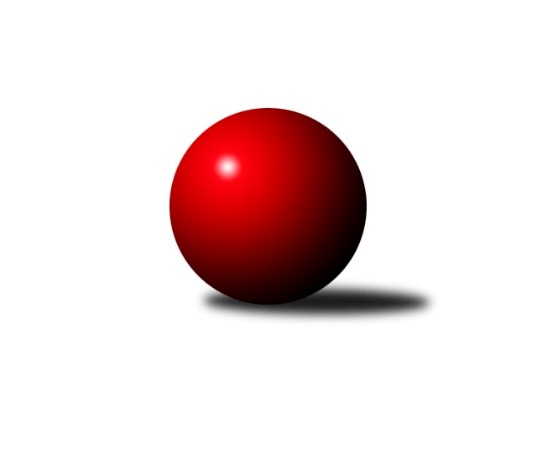 Č.1Ročník 2023/2024	5.10.2023Nejlepšího výkonu v tomto kole: 1596 dosáhlo družstvo: TJ Nový Jičín ˝B˝Meziokresní přebor - Nový Jičín, Přerov, Vsetín 2023/2024Výsledky 1. kolaSouhrnný přehled výsledků:KK Lipník nad Bečvou ˝C˝	- TJ Kelč ˝B˝	3:3	1487:1466	4.0:4.0	5.10.TJ Nový Jičín ˝B˝	- TJ Spartak Bílovec ˝B˝	5:1	1596:1535	5.0:3.0	5.10.Tabulka družstev:	1.	TJ Nový Jičín ˝B˝	1	1	0	0	5.0 : 1.0 	5.0 : 3.0 	 1596	2	2.	KK Lipník nad Bečvou ˝C˝	1	0	1	0	3.0 : 3.0 	4.0 : 4.0 	 1487	1	3.	TJ Kelč ˝B˝	1	0	1	0	3.0 : 3.0 	4.0 : 4.0 	 1466	1	4.	TJ Nový Jičín ˝C˝	0	0	0	0	0.0 : 0.0 	0.0 : 0.0 	 0	0	5.	TJ Spartak Bílovec ˝B˝	1	0	0	1	1.0 : 5.0 	3.0 : 5.0 	 1535	0Podrobné výsledky kola:	 KK Lipník nad Bečvou ˝C˝	1487	3:3	1466	TJ Kelč ˝B˝	Kamila Macíková	 	 189 	 209 		398 	 1:1 	 407 	 	185 	 222		Jan Mlčák	Marie Čechová	 	 166 	 169 		335 	 1:1 	 359 	 	197 	 162		Martin Jarábek	Martin Dias	 	 155 	 156 		311 	 0:2 	 356 	 	190 	 166		Jiří Janošek	Ladislav Mandák	 	 228 	 215 		443 	 2:0 	 344 	 	174 	 170		Stanislav Pitrunrozhodčí:  Vedoucí družstevNejlepší výkon utkání: 443 - Ladislav Mandák	 TJ Nový Jičín ˝B˝	1596	5:1	1535	TJ Spartak Bílovec ˝B˝	Martin D´Agnolo	 	 181 	 176 		357 	 0:2 	 382 	 	185 	 197		Přemysl Horák	Miroslav Bár	 	 205 	 208 		413 	 2:0 	 377 	 	195 	 182		Milan Binar	Petr Tichánek	 	 193 	 218 		411 	 1:1 	 383 	 	194 	 189		Jaroslav Černý	Tomáš Polášek	 	 205 	 210 		415 	 2:0 	 393 	 	198 	 195		Vladimír Štacharozhodčí: Petr TichánekNejlepší výkon utkání: 415 - Tomáš PolášekPořadí jednotlivců:	jméno hráče	družstvo	celkem	plné	dorážka	chyby	poměr kuž.	Maximum	1.	Ladislav Mandák 	KK Lipník nad Bečvou ˝C˝	443.00	306.0	137.0	6.0	1/1	(443)	2.	Tomáš Polášek 	TJ Nový Jičín ˝B˝	415.00	291.0	124.0	7.0	1/1	(415)	3.	Miroslav Bár 	TJ Nový Jičín ˝B˝	413.00	287.0	126.0	4.0	1/1	(413)	4.	Petr Tichánek 	TJ Nový Jičín ˝B˝	411.00	285.0	126.0	6.0	1/1	(411)	5.	Jan Mlčák 	TJ Kelč ˝B˝	407.00	286.0	121.0	10.0	1/1	(407)	6.	Kamila Macíková 	KK Lipník nad Bečvou ˝C˝	398.00	282.0	116.0	9.0	1/1	(398)	7.	Vladimír Štacha 	TJ Spartak Bílovec ˝B˝	393.00	252.0	141.0	1.0	1/1	(393)	8.	Jaroslav Černý 	TJ Spartak Bílovec ˝B˝	383.00	278.0	105.0	11.0	1/1	(383)	9.	Přemysl Horák 	TJ Spartak Bílovec ˝B˝	382.00	283.0	99.0	9.0	1/1	(382)	10.	Milan Binar 	TJ Spartak Bílovec ˝B˝	377.00	251.0	126.0	5.0	1/1	(377)	11.	Martin Jarábek 	TJ Kelč ˝B˝	359.00	263.0	96.0	19.0	1/1	(359)	12.	Martin D´Agnolo 	TJ Nový Jičín ˝B˝	357.00	265.0	92.0	15.0	1/1	(357)	13.	Jiří Janošek 	TJ Kelč ˝B˝	356.00	253.0	103.0	9.0	1/1	(356)	14.	Stanislav Pitrun 	TJ Kelč ˝B˝	344.00	274.0	70.0	23.0	1/1	(344)	15.	Marie Čechová 	KK Lipník nad Bečvou ˝C˝	335.00	229.0	106.0	13.0	1/1	(335)	16.	Martin Dias 	KK Lipník nad Bečvou ˝C˝	311.00	233.0	78.0	19.0	1/1	(311)Sportovně technické informace:Starty náhradníků:registrační číslo	jméno a příjmení 	datum startu 	družstvo	číslo startu24470	Martin D'Agnolo	05.10.2023	TJ Nový Jičín ˝B˝	2x
Hráči dopsaní na soupisku:registrační číslo	jméno a příjmení 	datum startu 	družstvo	27368	Marie Čechová	05.10.2023	KK Lipník nad Bečvou ˝C˝	22964	Tomáš Polášek	05.10.2023	TJ Nový Jičín ˝B˝	Program dalšího kola:2. kolo12.10.2023	čt	16:30	TJ Kelč ˝B˝ - TJ Nový Jičín ˝B˝	12.10.2023	čt	16:30	TJ Nový Jičín ˝C˝ - KK Lipník nad Bečvou ˝C˝	Nejlepší šestka kola - absolutněNejlepší šestka kola - absolutněNejlepší šestka kola - absolutněNejlepší šestka kola - absolutněNejlepší šestka kola - dle průměru kuželenNejlepší šestka kola - dle průměru kuželenNejlepší šestka kola - dle průměru kuželenNejlepší šestka kola - dle průměru kuželenNejlepší šestka kola - dle průměru kuželenPočetJménoNázev týmuVýkonPočetJménoNázev týmuPrůměr (%)Výkon1xLadislav MandákLipník C4431xLadislav MandákLipník C118.074431xTomáš PolášekNový Jičín B4151xTomáš PolášekNový Jičín B108.784151xMiroslav BárNový Jičín B4131xJan MlčákKelč B108.474071xPetr TichánekNový Jičín B4111xMiroslav BárNový Jičín B108.254131xJan MlčákKelč B4071xPetr TichánekNový Jičín B107.734111xKamila MacíkováLipník C3981xKamila MacíkováLipník C106.08398